Guía de trabajo autónomo (plantilla)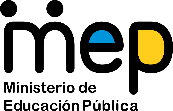 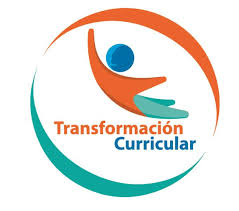 El trabajo autónomo es la capacidad de realizar tareas por nosotros mismos, sin necesidad de que nuestros/as docentes estén presentes. 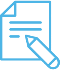 Me preparo para hacer la guía Pautas que debo verificar antes de iniciar mi trabajo.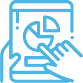 Voy a recordar lo aprendido y/ o aprender. 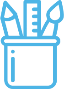  Pongo en práctica lo aprendidoAdemás, como forma de autoevaluación y autorregulación de mis aprendizajes contesto las siguientes preguntasCentro Educativo: Educador/a: Nivel: VI añoAsignatura: Estudios Sociales y Educación CívicaMateriales o recursos que voy a necesitar Necesito los siguientes materiales para trabajar:Materiales como cuaderno, borrador, lápiz o lápices de color, goma, papel periódico, revistas y periódicos viejos, entre otros.De ser posible una computadora con acceso a Internet, libro de texto, entre otros.Condiciones que debe tener el lugar donde voy a trabajar Un espacio con iluminación aceptable, el cual está libre de ruido para poderme concentrar en las tareasTiempo en que se espera que realice la guía El tiempo proyectado para completar la guía.Dispongo de 1 hora y media a 2 horasPara cada hora de trabajo me levanto, estiro mis extremidades y hago de ser posible ejercicios de respiración profunda para relajarme.Indicaciones Leo cuidadosamente las instrucciones y realizo paso a paso los ejercicios que se me piden completar.Actividades para retomar o introducir el nuevo conocimiento.Leo la información que se me brinda en el siguiente recuadro:Elaboro un mapa conceptual en el cual tendrá como principal eje el concepto disputas interoligárquicas e inicio de la estabilidad política en Costa Rica. Desarrollo tres ideas o conceptos clave a partir del mapa. Me guío por el siguiente ejemplo:                     promuevenIndicaciones Seguidamente investigo en no más de una página o cuartilla, ¿qué significa el concepto de liberalismo y cuál fue la importancia de que se aplicaran en Costa Rica las reformas liberales entre los años de 1870 y 1890?Elaboro una biografía de no más de dos párrafos sobre el General Tomás Guardia GutiérrezA continuación, realizo un cuadro sinóptico en el cual destacó la obra de la administración del General Tomás Guardia, quien gobernó Costa Rica entre 1870-1882. Para ello me guío con el siguiente cuadro donde escribo tres detalles relevantes en cada una de las siguientes dimensiones de análisis o ámbitos en que se desarrolló esta administración:Ahora concluyo con la redacción de tres párrafos. Para ello me  guío con la pregunta  por qué fueron claves este conjunto de reformas para la consolidación del Estado-nación costarricense.Indicaciones o preguntas o matrices para auto regularse y evaluarseUna vez concluidas mis tareas procedo a autoevaluarme en el nivel de logro alcanzado:Escribo una equis en la casilla correspondiente, que me mostrará cuál fue el nivel de logro alcanzado respecto del aprendizaje esperado o indicador. Dichos niveles de logro se clasifican en inicial, intermedio y avanzado.Con el trabajo autónomo voy a aprender a aprender Con el trabajo autónomo voy a aprender a aprender Reviso las acciones realizadas durante la construcción del trabajo.Escribo una X sobre el símbolo que considero más apropiado al responder las siguientes preguntas:Reviso las acciones realizadas durante la construcción del trabajo.Escribo una X sobre el símbolo que considero más apropiado al responder las siguientes preguntas:¿Leí las indicaciones con detenimiento?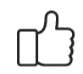 ¿Subrayé las palabras que no conocía?¿Busqué en el diccionario o consulté con un familiar el significado de las palabras que no conocía?¿Me devolví a leer las indicaciones cuando no comprendí qué hacer?Con el trabajo autónomo voy a aprender a aprenderCon el trabajo autónomo voy a aprender a aprenderValoro lo realizado al terminar por completo el trabajo.Escribo una X sobre el símbolo que considero más apropiado al responder las siguientes preguntas:Valoro lo realizado al terminar por completo el trabajo.Escribo una X sobre el símbolo que considero más apropiado al responder las siguientes preguntas:¿Leí mi trabajo para saber si es comprensible lo escrito o realizado?¿Revisé mi trabajo para asegurarme si todo lo solicitado fue realizado?¿Me siento satisfecho con el trabajo que realicé?Explico ¿Cuál fue la parte favorito del trabajo?¿Qué puedo mejorar, la próxima vez que realice la guía de trabajo autónomo?Explico ¿Cuál fue la parte favorito del trabajo?¿Qué puedo mejorar, la próxima vez que realice la guía de trabajo autónomo?